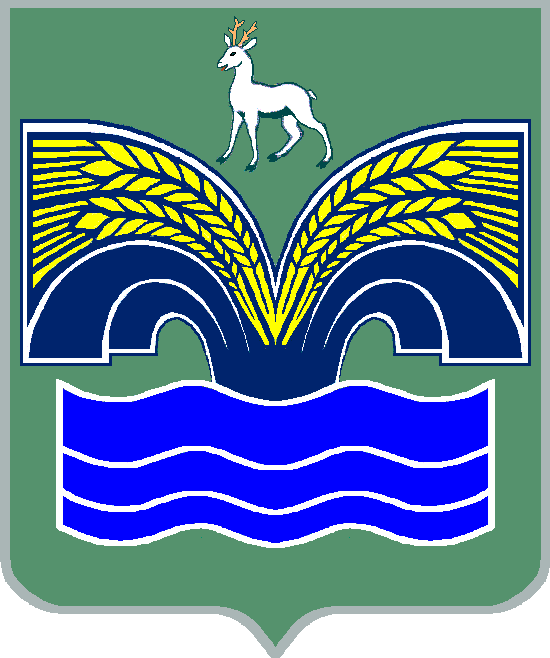 	СОБРАНИЕ ПРЕДСТАВИТЕЛЕЙ	          СЕЛЬСКОГО ПОСЕЛЕНИЯ ШИЛАН МУНИЦИПАЛЬНОГО РАЙОНА КРАСНОЯРСКИЙСАМАРСКОЙ ОБЛАСТИТРЕТЬЕГО  СОЗЫВАРЕШЕНИЕот 25 декабря  2019 года № 42Об определении перечня мест (объектов) для отбывания наказания в виде обязательных и исправительных работ на территории сельского поселения Шилан муниципального района Красноярский Самарской области на 2020год      В целях создания условий для исполнения наказаний в виде обязательных и исправительных работ, в соответствии с уголовным кодексом Российской Федерации, Уголовно-исполнительным кодексом Российской Федерации, руководствуясь Уставом сельского поселения Шилан муниципального района Красноярский Самарской области, Собрание представителей сельского поселения Шилан муниципального района Красноярский Самарской области РЕШИЛО:Утвердить перечень объектов для отбывания осужденными наказания в виде обязательных работ на территории сельского поселения Шилан муниципального района Красноярский Самарской области на 2020 год (приложение № 1).Утвердить перечень видов обязательных работ (приложение № 2).Руководителям предприятий, учреждений и организаций, указанных в приложения № 1 к настоящему Решению, осуществить меры по трудоустройству осужденных к исправительным работам и обеспечению работой осужденных к обязательным работам в соответствии с приложением № 2 к настоящему Решению.Признать утратившим силу:- Решение Собрания представителей сельского поселения Шилан  от 17 декабря 2019 года  № 39 «Об определении перечня мест (объектов) для отбывания наказания в виде обязательных и исправительных работ на территории сельского поселения Шилан муниципального района Красноярский Самарской области на 2020год».Опубликовать настоящее решение в газете «Красноярский вестник».6. Разместить настоящее решение на официальных сайтах администрации муниципального района Красноярский Самарской области в сети Интернет.    7. Настоящее решение вступает в силу со дня его официального опубликования. ПРИЛОЖЕНИЕ № 1к решению Собрания представителейсельского поселения Шиланмуниципального района Красноярскийот 25 декабря 2019 года № 42ПЕРЕЧЕНЬОБЪЕКТОВ ДЛЯ ОТБЫВАНИЯ ОСУЖДЕННМИ НАКАЗАНИЯ В ВИДЕ ОБЯЗАТЕЛЬНЫХ РАБОТ НА ТЕРРИТОРИИ СЕЛЬСКОГО ПОСЕЛЕНИЯ ШИЛАН МУНИЦИПАЛЬНОГШО РАЙОНА КРАСНОЯРСКИЙ САМАРСКОЙ ОБЛАСТИ НА 2020 годПРИЛОЖЕНИЕ № 2к решению Собрания представителейсельского поселения Шиланмуниципального района Красноярскийот 25 декабря 2019 года № 42ПЕРЕЧЕНЬВИДОВ ОБЯЗАТЕЛЬНЫХ РАБОТ НА ТЕРРИТОРИИ СЕЛЬСКОГО ПОСЕЛЕНИЯ ШИЛАН МУНИЦИПАЛЬНОГШО РАЙОНА КРАСНОЯРСКИЙ САМАРСКОЙ ОБЛАСТИ Период зимней уборки (с 1 октября до 1 апреля):- сгребание и подметание снега с тротуаров, на дворовых территориях, придомовых и внутриквартальных проездах;- очистка дорожных покрытий в местах, недоступных для дорожной техники;- очистка территорий  автобусных остановок от снега;- удаление снежно-ледяных образований путем скалывания и перемещения уплотненного снега и льда в лотковой зоне дорог;-общестроительные, слесарные, сантехнические, погрузо-разгрузочные работы, уборка помещений, благоустроительные работы.Период летней уборки (с 1 апреля до 1 октября):- зачистка тротуаров, удаление снега;- очистка от мусора и мойки урны;- очистка от мусора территорий контейнерных площадок, мойка мусоросборников;- погрузочно-разгрузочные работы, уборка помещений;- скашивание сорной растительности;- земляные работы;-вырубка деревьев и кустарников, обрезка веток;- посадка деревьев и кустарников, цветочной рассады, побелка деревьев;- очистка и озеленение территорий мероприятий и организаций, улиц, скверов сельского поселения Шилан;- ремонт забора в сквере;- благоустройства и очистка территорий автобусных остановок;-подсобные работы при устройстве тротуаров и подъездных путей;- окраска элементов благоустройства (заборы, лавочки, игровые площадки, автобусные остановки);- очистка дорожных покрытий в местах, недоступных для дорожной техники;- благоустройство кладбищ, мест воинских захоронений;- косметический ремонт зданий и помещений.3. Круглогодичный период (с 1 января по 31 декабря)     - погрузка крупногабаритных отходов.     - очистка от мусора территорий контейнерных площадок;     - уборка производственных и служебных помещений.Председатель Собрания представителей сельского поселения Шилан муниципального района Красноярский Самарской области _______________ Ю.Е.ГарькинГлава сельского поселенияШиланмуниципального районаКрасноярский Самарской области____________И.А.Чернова№п/пНаименование организации1Администрация сельского поселения Шилан